Фреон (Хладон) R600 a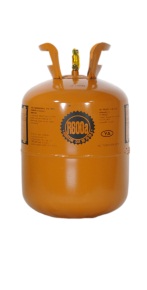 Характеристики и назначениеR600a - изобутан. Имеет значительные экологические преимущества по сравнению с R12 и R134а. Практические рекомендации Изобутан горюч, легко воспламенятся и взрывоопасен, но только при взаимодействии с воздухом при объемной доле хладагента 1,3-8,5%. Нижняя граница взрывоопасное™ (1,3%) соответствует 31 г R600a на 1 м3 воздуха; верхняя граница (8,5%) - 205 г R600a на 1 м3 воздуха. Температура возгорания -460°С. Физические свойстваПризнак	Единица измерения	R600aХимическая формула	 	С4Н10Температура кипения	°С	-12Критическая температура	°С	135Критическое давление	МПа	3,65Озоноразрушающий потенциал, ODP	 	0Потенциал глобального потепления, GWP	 	0,001ПрименениеХолодильные агрегаты с R600a характеризуются меньшим уровнем шума из-за низкого давления в рабочем контуре хладагента. Так как в холодильных агрегатах R600a используется в минимальных количествах, то его не требуется утилизировать, оставшийся хладагент остается растворенным в масле. Хладагент R600a не наносит вреда окружающей среде. Использование изобутана в существующем холодильном оборудовании связано с необходимостью замены компрессоров на компрессоры большей производительности, т.к. по удельной объемной холодопроизводительности R600a значительно проигрывает хладагенту R12 (практически в два раза). Благодаря высоким энергетическим свойствам R600a, количество хладагента, заправляемое в холодильный агрегат, сокращается по сравнению с R12 примерно на 60 %. Вместе с нормой заправки сокращаются и заправочные допуски, вследствие чего холодильный агрегат следует заправлять R600a особенно тщательно. Рекомендуемые масла Минеральные: ХФ12-16, Mobil Gargoyle Arctic Oil 155 и 300, Suniso 3GS и 4GS. УпаковкаБаллоны по 6,0 кг, 0,420 кг.